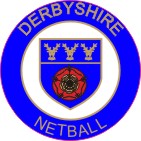 Derbyshire Netball’s Code of Conduct for Athletes The England Netball Code of Conduct requires the highest standards of conduct from everyone involved in netball to ensure that their behaviour and actions meet the values and standards expected at all times.Everyone must conduct themselves in an honest, fair, impartial and transparent manner.As a Derbyshire County PDP Athlete you are expected to respect:The rules, regulations and requirements of the sport, including, but not limited to, any competitions in which you participate either directly or indirectlyThe rights, dignity and worth of all people involved in netball, regardless of any protected characteristic (age, disability, gender, marital status, race, pregnancy and maternity, religion or belief, sex and sexual orientation, gender reassignment)The rights, dignity and worth of Children, Young People and Adults at Risk and ensure that you are aware of the Safeguarding best practice guidelines and procedures when interacting with them.Confidentiality and the sensitivities of information you may hold on other individuals.Netball and the individual’s reputation and not take any action or make inappropriate comments, including on Social Media, about a fellow participant, coach, official, volunteer or member of England Netball’s staff that will bring the Sport or those associated with delivering The Sport into disrepute, including making comments on social media technology.  You will respect EN’s guidance and policies on Social Media technology.The position you hold within Netball and always conduct and dress yourself in an appropriate manner.The result of the game and will not attempt to offer or accept either directly or indirectly any consideration whatsoever in return for influencing or attempting to influence the result or seek to achieve personal gain on a result which you can influence by betting on any match or event where you are participating, either by playing or through indirect involvement.That you must fully cooperate with any anti-doping investigations or proceedings.Netball is based on Teamwork, therefore you are expected to:Not abuse or misuse any relationship of trust or position of power or influence held by you in your team or at trainingBe on time, dressed appropriately and ready to give your full attention to the role you are carrying out within NetballRecognise that individuals bring different qualities and attributes but “together we will excel”.Welcome new members, volunteers, and connected participants and cooperate with members, connected participants, colleagues, coaches, officials and administrators already in Sport.Recognise individuals participate in Netball to achieve and have fun, therefore you should:Recognise the achievements of others and applaud their successesEndeavour to ensure that all involved in the sport optimise their potential by promoting the positive aspects of the sport and never condoning the use of inappropriate or abusive language, inappropriate relationships, bullying, harassment, discrimination or physical violence.Follow the Guidance on Live Streaming Activities with Children and Young People and Adults at Risk whenever I am involved in Virtual ActivityNever engage in discriminatory abuse or anti-social behavior which could include but is not limited to racism, sexism, antisemetic, Islamophobic, homophobic and transphobic behaviour.Not impinge on others enjoyment of the sport or your performance by consuming alcoholic drinks or smoke immediately prior to or while participating in the sport.Use Social media technology appropriately ensuring you do not bring the game into disrepute or make an inappropriate comment about an athlete, coach, official or volunteer.Ensure that everyone has the opportunity to participate in a fair, honest environment by rejecting cheating, abiding by the Anti-Doping policies and not taking illegal substances immediately prior to or while participating in the sport.Display modesty in victory and graciousness in defeat; be sporting – whether you win or lose; always acknowledge the other team and the umpires at the end of the game with a hand shake or three cheers.Never argue with an official or participant during a game and listen to and cooperate with officials’ decisions.Control your temper; you should understand that verbal, emotional and physical abuse of officials, coaches, spectators or participants, or deliberately distracting or provoking a participant, coach or official is not acceptable or permitted behavior in netballEnjoy the game and also ensure that others can also enjoy it.I will abide by this Code of Conduct and promotes it to others. I understand that if I fail to follow the code, that England Netball, the Regional Association or the County Association may take action against me under the Disciplinary Regulations in accordance with the EN Misconduct List,  which may result in sanctions including suspension.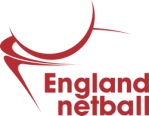 